省财政厅省外侨办关于调整因公临时出国（境）住宿费标准等有关事项的通知发布时间：2018-09-05  作者：  来源：   访问次数：209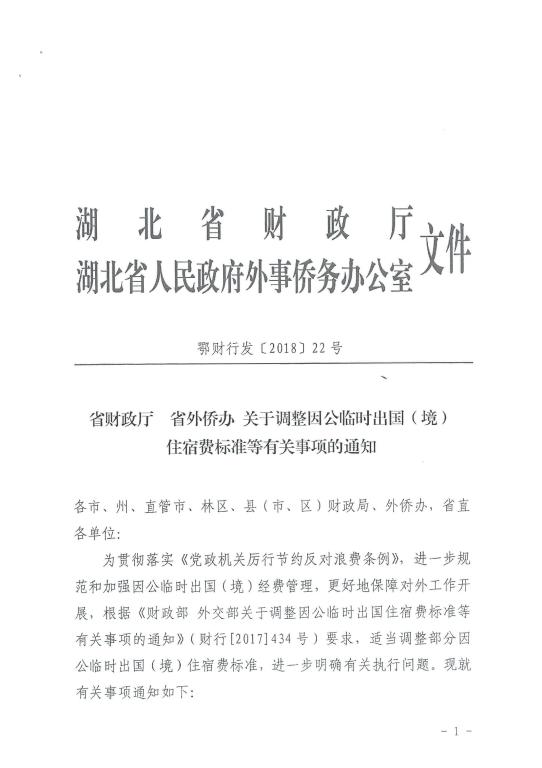 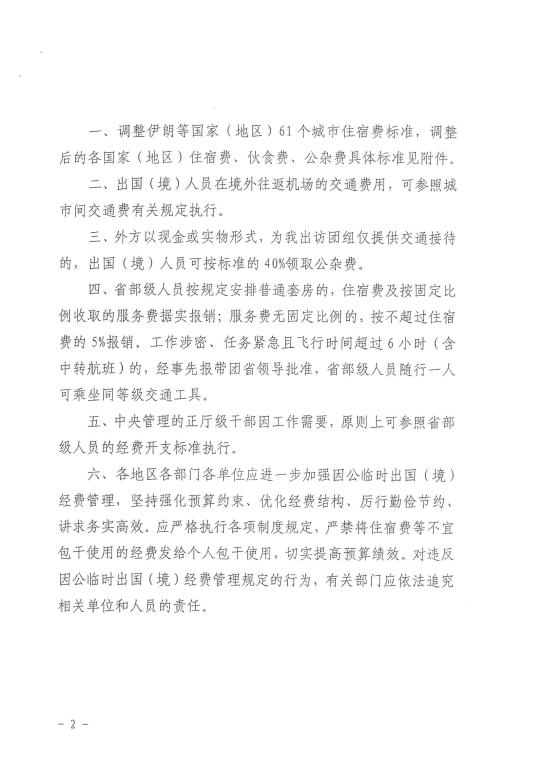 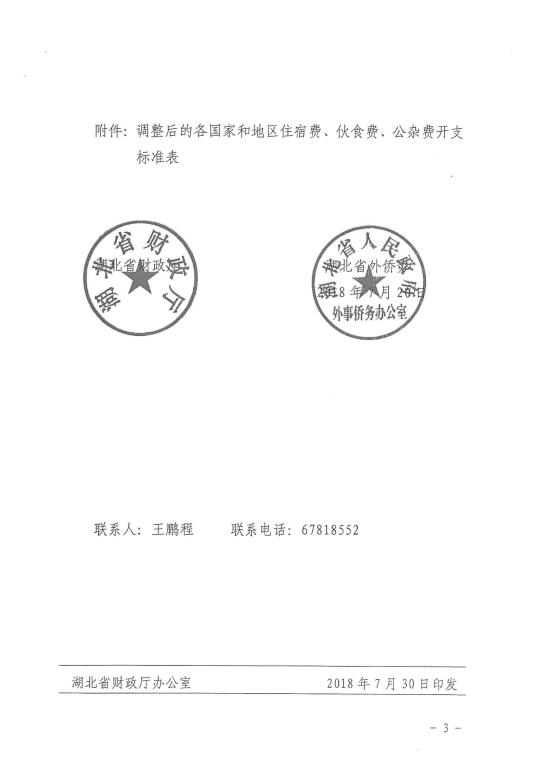 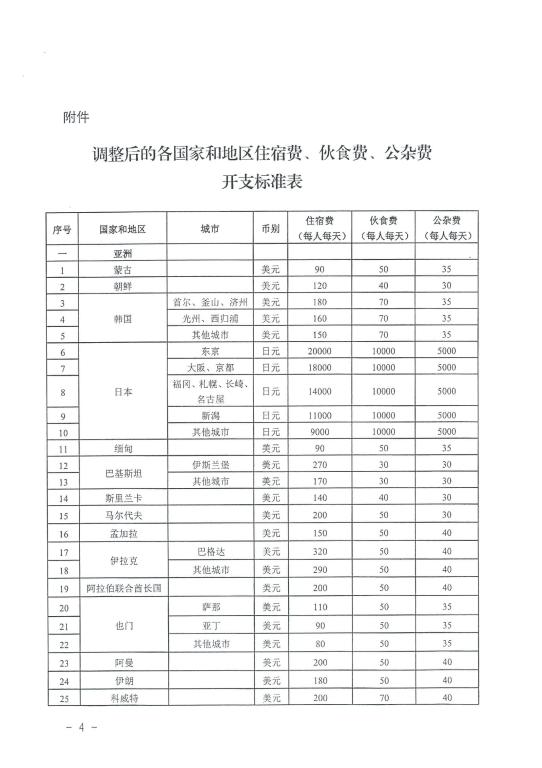 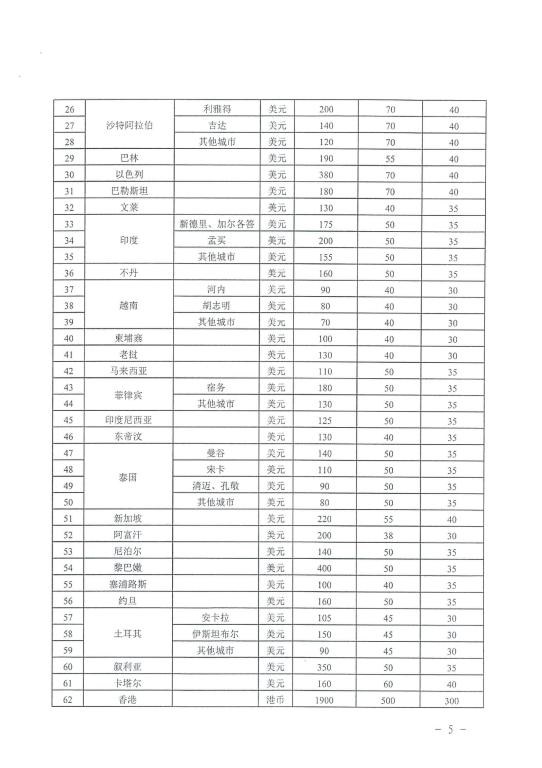 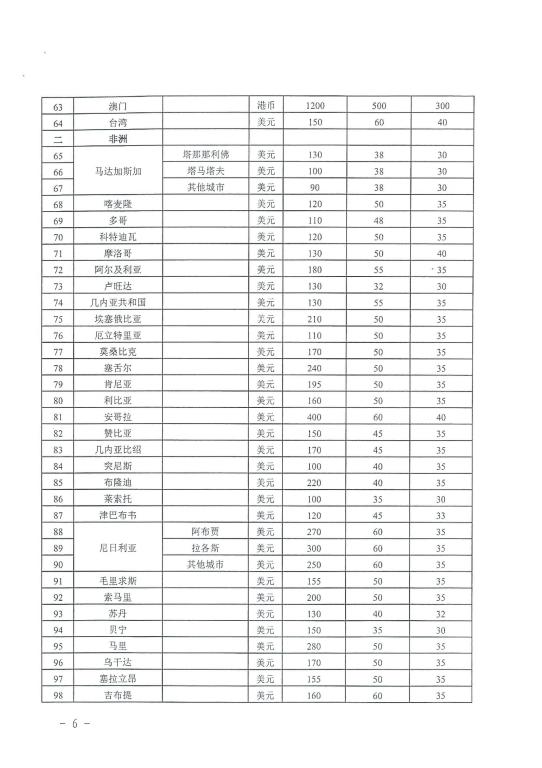 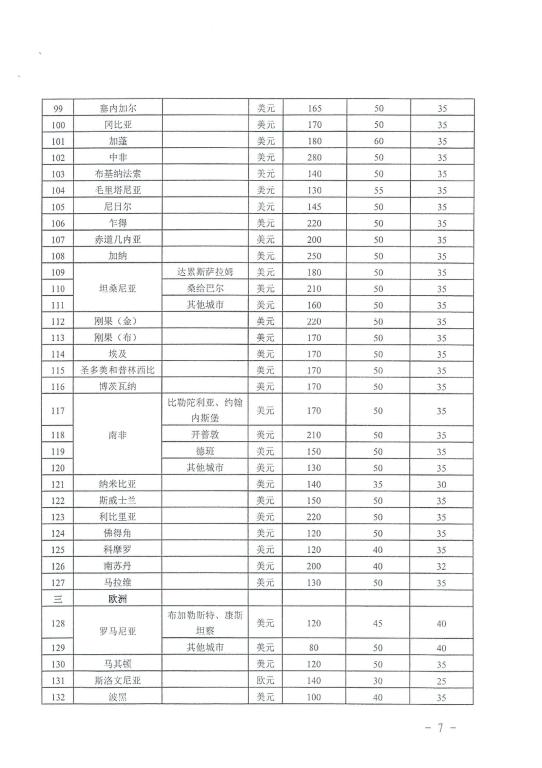 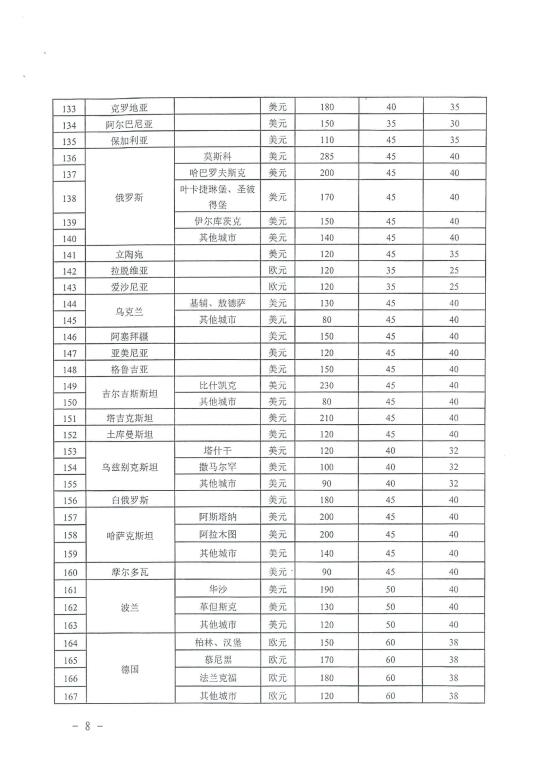 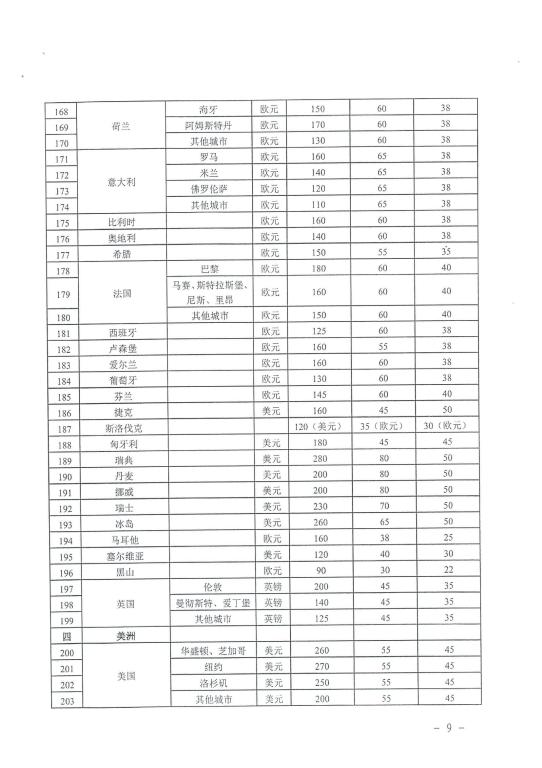 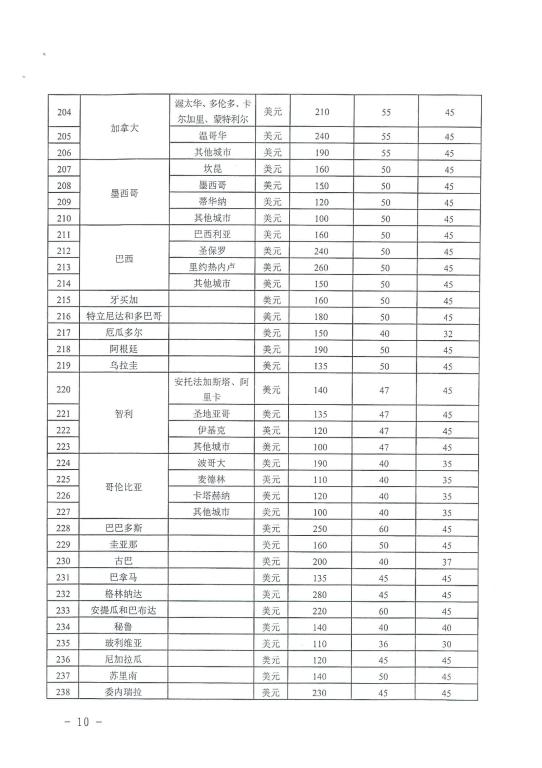 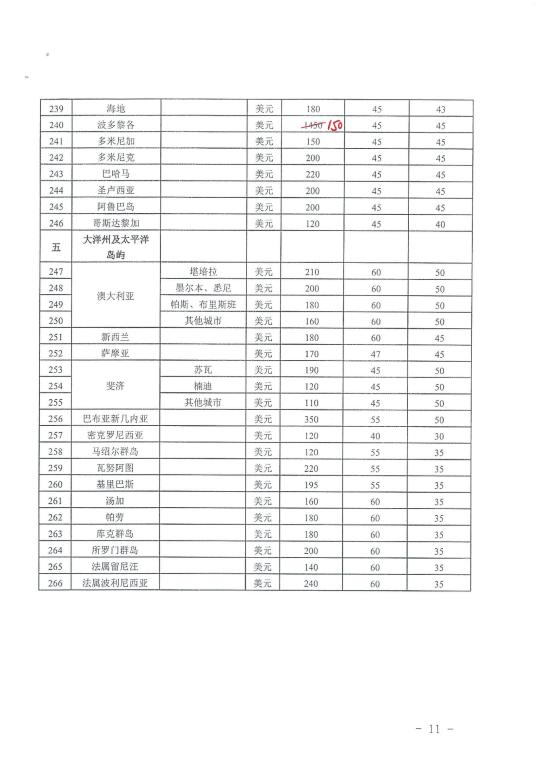 